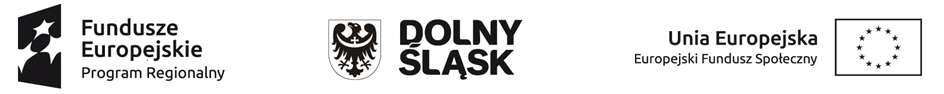 Załącznik nr 5  do regulaminu rekrutacji i uczestnictwa w projekcieOŚWIADCZENIE UCZESTNIKA PROJEKTU 
DOTYCZĄCE STATUSU NA RYNKU PRACYJa niżej podpisany/-a deklaruję, że na dzień ……………………………Jestem osoba pozostającą bez zatrudnienia i jednocześnie jestem osobą:bezrobotną zarejestrowaną w Powiatowym Urzędzie Pracy …………………………………………… od dnia……………………..……..,zarejestrowaną, jako osoba poszukująca pracy w Powiatowym Urzędzie Pracy………………………………….…………………………………………,bezrobotną tzn. nie pracuję i nie jestem zarejestrowana/ny w Powiatowym Urzędzie Pracy.Oświadczam, iż jestem osobą niezatrudnioną, niewykonującą innej pracy zarobkowej, zdolną i gotową do podjęcia zatrudnienia lub innej pracy zarobkowej i zobowiązuję się do jej podjęcia w okresie do 3 miesięcy od momentu podpisania umowy o świadczenie opieki nad dzieckiem. Jestem osobą bierną zawodowo tj. osobą, która w danej chwili nie tworzy zasobów siły roboczej tzn. nie pracuję i nie jestem bezrobotny/-a2.Miejscowość, dataCzytelny podpis uczestnika Projektu